大连医科大学附属第一医院 2022年公开招聘高层次人才入职体检安排应聘人员您好：很高兴地通知您，您参加我院2022年高层次人才公开招聘，经考核，现已被确定为体检人选，请按以下要求完成入职体检。一、体检时间：2022年4月6日－15日二、体检地点：大连市体检中心五一广场分部（大连市西岗区不老街22号）三、联系电话：0411－83637272四、体检注意事项：1、体检上午进行，体检人员7:30-8:30到体检中心前台报到，告知工作人员体检项目为大连医科大学附属第一医院公开招聘人员体检，体检套餐为公务员入职体检，按工作人员指示参加体检。2、当日检前禁食、禁水；体检前一天不饮酒、不熬夜、不剧烈运动，避免暴饮暴食，晚间清淡饮食，晚8点后不再进食；妇科B超检查、膀胱及前列腺检查，膀胱需保留充足尿液；任何病史、怀孕或正在服用降压、降糖等药物应提前告诉医生。3、女性体检人员参加体检应避开生理期，以免影响体检结果，若因此不能在规定时间内参加体检，请务必联系我们说明情况。4、参加体检须携带：本人身份证（必带）、大连市医保卡（如有，可带）。体检费用大约400元，由体检人员个人承担。5、提供本人当日更新的辽事通健康通行码，国务院14日行程卡。6、体检结束体检报告由医院统一领取。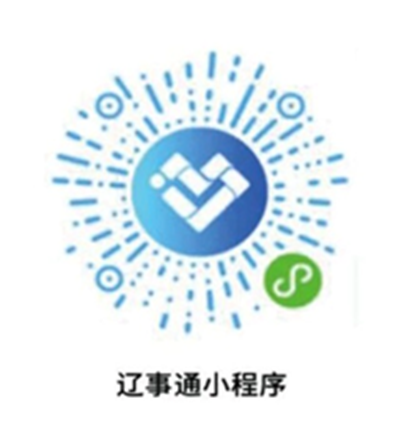 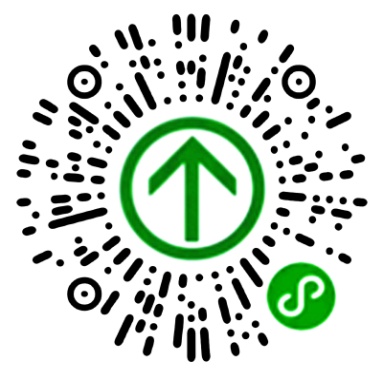    国务院行程卡微信小程序